Nom et  Prénom : ..........................................................
Classe :3APIC1- N° d’ordre de classe :………- N° d’examen : …………………..Nom et  Prénom : ..........................................................
Classe :3APIC1- N° d’ordre de classe :………- N° d’examen : …………………..Eaxamen Normalisé localMatière : SVT 3ème année collégialeLycée Oum roumane Zaouit Cheikh 
2019-2020 
 Durée : 1heure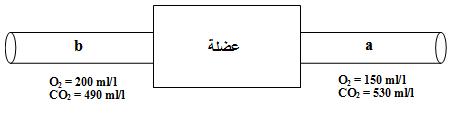 0.50.50.50.5211211110.50.51111111Premiére partie : Restitution des connaissances (8 pts)Exercice 1: ( 2pts)   Répondre par ( vrai)  ou (faux) aux  propositions suivantes :  
       1- Le rachitisme est une maladie due à une carence en vitamine C:   ……………………..      2- Le pain est un aliment composé : …………………..      3- La maladie du tuberculose affecte l’appareil digestif : …………………       4-  L’artère aorte  transporte le sang riche en dioxygène : …………………….Exercice 2: ( 2pts) Compléter le texte en utilisant les termes suivants:  CO2 – O2  - les déchets – l’énergie .    Le sang transporte les nutriments et ………………………………….. aux cellules des organes .Ainsi la cellule oxyde les nutriments pour produire de ………………………………….. . et rejeter ………………………………….. et  ………………………………….. .   Exercice 3: ( 2pts)Écrire  devant   chaque phrase dans le tableau ci-dessous le terme convenable : Exercice 4: ( 2pts)Relier par des flèches chaque aliment du groupe 1 à l’enzyme qui favorise sa digestion du groupe 2.                                         Groupe 1                    Groupe2  Deuxième partie : Raissonnement scientifique et communication écrite et graphique : (12pts)Exercice 1: ( 6pts )  Un adolescent a consommé  dans 24 heures un ensemble d’aliments composés qui lui ont fourni les aliments simples représentés dans le tableau ci-dessous : 1- Calculez en Kj l'énergie  fournie  par ces aliments  consommés :   -Les protides :………………………………………………….  -Les lipides : …………………………………………………….  -Les glucides : …………………………………………………                                               -L’énergie totale :…………………………………………………………………………………………………………………………………………………………         2- Déduire  en justifiant votre réponse si cette alimentation  répond aux besoins énergétique  de cet adolescent sachant que l’adolescent a besoin de 12800 Kj en 24h :                                           - Déduction : ………………………………………………………………………………………………………..................................................................- Justification : ……………………………………………………………………………………………………………………………………………………………………On a suivi le devenir des glucides consommés le long du tube digestif. Les résultats sont représentés par le graphique  ci-dessous (document1)Donner un titre pour ce graphe : 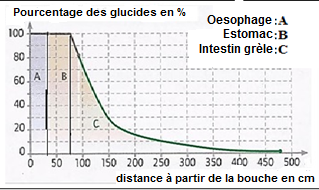 ….……………………………………………………………………………………………………..………………………………………………………………………………Déterminer à partir du grahique le pourcentage des glucides dans :- la distance 150cm : ………………………Décrire la variation des glucides à partirde  la distance 75cm : …..….……………………………………………………………………………………………………..………………………………………………………………………………………………………………………………………………………………Expliquer ces variations : …..….…………………………………………………………………………………………………………………………………………………..…………………………………………………………………………………………………………………………………………………………….Exercice 2: ( 6pts )Le document 2 représente la concentration de CO2 et d’O2 dans deux  vaisseaux sanguins a et b avant et après le passage du sang dans un muscle.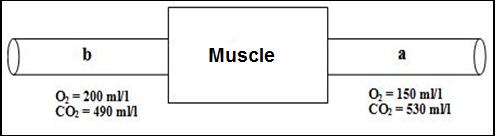 Comparer la concentration de l’O2  dans les  deux vaisseaux sanguins  a et b ?…………………………………………………………………………………………………………………………………………………………………      2-Comparer la concentration du CO2  dans les  deux vaisseaux sanguins  a et b ?…………………………………………………………………………………………………………………………………………………………………      3-  Cloriez  sur le document 2 en  couleur rouge  le vaisseau sanguin qui transporte le sang riche en O2 et en  bleue le vaisseau  qui transporte le sang riche en  CO2 .      4-Représenter par des flèches sur le document2  le sens d’écoulement du sang dans les vaisseaux sanguins a et b .       5- Le sang transporte des nutriments  au muscle en plus de l’O2 .Il se produit une réaction chimique. Déterminer  le nom et l’importance   de cette réaction?        - Le nom de la réaction: …………………………………………………………………………………………………………….       - Son importance: ………………………………………………………………………………………………………………………..Premiére partie : Restitution des connaissances (8 pts)Exercice 1: ( 2pts)   Répondre par ( vrai)  ou (faux) aux  propositions suivantes :  
       1- Le rachitisme est une maladie due à une carence en vitamine C:   ……………………..      2- Le pain est un aliment composé : …………………..      3- La maladie du tuberculose affecte l’appareil digestif : …………………       4-  L’artère aorte  transporte le sang riche en dioxygène : …………………….Exercice 2: ( 2pts) Compléter le texte en utilisant les termes suivants:  CO2 – O2  - les déchets – l’énergie .    Le sang transporte les nutriments et ………………………………….. aux cellules des organes .Ainsi la cellule oxyde les nutriments pour produire de ………………………………….. . et rejeter ………………………………….. et  ………………………………….. .   Exercice 3: ( 2pts)Écrire  devant   chaque phrase dans le tableau ci-dessous le terme convenable : Exercice 4: ( 2pts)Relier par des flèches chaque aliment du groupe 1 à l’enzyme qui favorise sa digestion du groupe 2.                                         Groupe 1                    Groupe2  Deuxième partie : Raissonnement scientifique et communication écrite et graphique : (12pts)Exercice 1: ( 6pts )  Un adolescent a consommé  dans 24 heures un ensemble d’aliments composés qui lui ont fourni les aliments simples représentés dans le tableau ci-dessous : 1- Calculez en Kj l'énergie  fournie  par ces aliments  consommés :   -Les protides :………………………………………………….  -Les lipides : …………………………………………………….  -Les glucides : …………………………………………………                                               -L’énergie totale :…………………………………………………………………………………………………………………………………………………………         2- Déduire  en justifiant votre réponse si cette alimentation  répond aux besoins énergétique  de cet adolescent sachant que l’adolescent a besoin de 12800 Kj en 24h :                                           - Déduction : ………………………………………………………………………………………………………..................................................................- Justification : ……………………………………………………………………………………………………………………………………………………………………On a suivi le devenir des glucides consommés le long du tube digestif. Les résultats sont représentés par le graphique  ci-dessous (document1)Donner un titre pour ce graphe : ….……………………………………………………………………………………………………..………………………………………………………………………………Déterminer à partir du grahique le pourcentage des glucides dans :- la distance 150cm : ………………………Décrire la variation des glucides à partirde  la distance 75cm : …..….……………………………………………………………………………………………………..………………………………………………………………………………………………………………………………………………………………Expliquer ces variations : …..….…………………………………………………………………………………………………………………………………………………..…………………………………………………………………………………………………………………………………………………………….Exercice 2: ( 6pts )Le document 2 représente la concentration de CO2 et d’O2 dans deux  vaisseaux sanguins a et b avant et après le passage du sang dans un muscle.Comparer la concentration de l’O2  dans les  deux vaisseaux sanguins  a et b ?…………………………………………………………………………………………………………………………………………………………………      2-Comparer la concentration du CO2  dans les  deux vaisseaux sanguins  a et b ?…………………………………………………………………………………………………………………………………………………………………      3-  Cloriez  sur le document 2 en  couleur rouge  le vaisseau sanguin qui transporte le sang riche en O2 et en  bleue le vaisseau  qui transporte le sang riche en  CO2 .      4-Représenter par des flèches sur le document2  le sens d’écoulement du sang dans les vaisseaux sanguins a et b .       5- Le sang transporte des nutriments  au muscle en plus de l’O2 .Il se produit une réaction chimique. Déterminer  le nom et l’importance   de cette réaction?        - Le nom de la réaction: …………………………………………………………………………………………………………….       - Son importance: ………………………………………………………………………………………………………………………..Premiére partie : Restitution des connaissances (8 pts)Exercice 1: ( 2pts)   Répondre par ( vrai)  ou (faux) aux  propositions suivantes :  
       1- Le rachitisme est une maladie due à une carence en vitamine C:   ……………………..      2- Le pain est un aliment composé : …………………..      3- La maladie du tuberculose affecte l’appareil digestif : …………………       4-  L’artère aorte  transporte le sang riche en dioxygène : …………………….Exercice 2: ( 2pts) Compléter le texte en utilisant les termes suivants:  CO2 – O2  - les déchets – l’énergie .    Le sang transporte les nutriments et ………………………………….. aux cellules des organes .Ainsi la cellule oxyde les nutriments pour produire de ………………………………….. . et rejeter ………………………………….. et  ………………………………….. .   Exercice 3: ( 2pts)Écrire  devant   chaque phrase dans le tableau ci-dessous le terme convenable : Exercice 4: ( 2pts)Relier par des flèches chaque aliment du groupe 1 à l’enzyme qui favorise sa digestion du groupe 2.                                         Groupe 1                    Groupe2  Deuxième partie : Raissonnement scientifique et communication écrite et graphique : (12pts)Exercice 1: ( 6pts )  Un adolescent a consommé  dans 24 heures un ensemble d’aliments composés qui lui ont fourni les aliments simples représentés dans le tableau ci-dessous : 1- Calculez en Kj l'énergie  fournie  par ces aliments  consommés :   -Les protides :………………………………………………….  -Les lipides : …………………………………………………….  -Les glucides : …………………………………………………                                               -L’énergie totale :…………………………………………………………………………………………………………………………………………………………         2- Déduire  en justifiant votre réponse si cette alimentation  répond aux besoins énergétique  de cet adolescent sachant que l’adolescent a besoin de 12800 Kj en 24h :                                           - Déduction : ………………………………………………………………………………………………………..................................................................- Justification : ……………………………………………………………………………………………………………………………………………………………………On a suivi le devenir des glucides consommés le long du tube digestif. Les résultats sont représentés par le graphique  ci-dessous (document1)Donner un titre pour ce graphe : ….……………………………………………………………………………………………………..………………………………………………………………………………Déterminer à partir du grahique le pourcentage des glucides dans :- la distance 150cm : ………………………Décrire la variation des glucides à partirde  la distance 75cm : …..….……………………………………………………………………………………………………..………………………………………………………………………………………………………………………………………………………………Expliquer ces variations : …..….…………………………………………………………………………………………………………………………………………………..…………………………………………………………………………………………………………………………………………………………….Exercice 2: ( 6pts )Le document 2 représente la concentration de CO2 et d’O2 dans deux  vaisseaux sanguins a et b avant et après le passage du sang dans un muscle.Comparer la concentration de l’O2  dans les  deux vaisseaux sanguins  a et b ?…………………………………………………………………………………………………………………………………………………………………      2-Comparer la concentration du CO2  dans les  deux vaisseaux sanguins  a et b ?…………………………………………………………………………………………………………………………………………………………………      3-  Cloriez  sur le document 2 en  couleur rouge  le vaisseau sanguin qui transporte le sang riche en O2 et en  bleue le vaisseau  qui transporte le sang riche en  CO2 .      4-Représenter par des flèches sur le document2  le sens d’écoulement du sang dans les vaisseaux sanguins a et b .       5- Le sang transporte des nutriments  au muscle en plus de l’O2 .Il se produit une réaction chimique. Déterminer  le nom et l’importance   de cette réaction?        - Le nom de la réaction: …………………………………………………………………………………………………………….       - Son importance: ………………………………………………………………………………………………………………………..